МИНИСТЕРСТВО НАУКИ И ВЫСШЕГО ОБРАЗОВАНИЯ          РОССИЙСКОЙ ФЕДЕРАЦИИФедеральное государственное бюджетное образовательное учреждение высшего образования«КУБАНСКИЙ ГОСУДАРСТВЕННЫЙ УНИВЕРСИТЕТ»(ФГБОУ ВО «КубГУ»)Институт географии, геологии, туризма и сервисаКафедра международного менеджмента и туризмаКУРСОВАЯ РАБОТАРАЗВИТИЕ ГОСТИНИЧНОГО БИЗНЕСА В Г. КРАСНОДАРЕ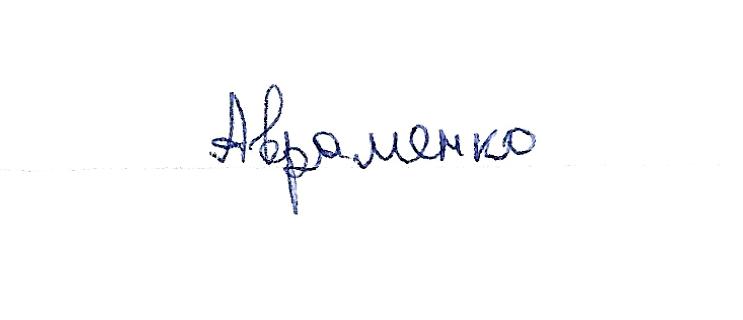 Работу выполнил ______________________________________Д.В. АвраменкоНаправление подготовки 43.03.03 Гостиничное дело, ОФО, 2 курсНаправленность (профиль) Санаторно-курортная деятельность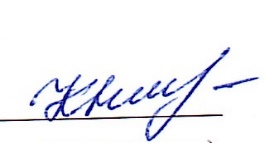 Научный руководитель _______________________________Н.А. Комаревцева доц., канд. геогр. наук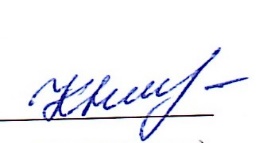 Нормоконтролер ____________________________________Н.А.  Комаревцева доц., канд. геогр. наукКраснодар2020СОДЕРЖАНИЕВВЕДЕНИЕАктуальность темы заключается в непосредственном влияние на государство, его экономическое развитие. Анализ гостиничного бизнеса необходим, потому что рынок гостиничных услуг находится в постоянном движении. Гостиничное дело связано со многими сферами жизни человека. Данный бизнес привлекает предпринимателей по многим причинам: относительно небольшие стартовые инвестиции, растущий спрос на туристские услуги, высокий уровень рентабельности и, соответственно, средний срок окупаемости затрат. Развитие гостиничного бизнеса способствует развитию страны в целом. Цель курсовой работы – выявить тенденции развития гостиничного бизнеса в условиях рынка. Задачи курсовой работы:1. Изучить теоретические аспекты исследования гостиничной индустрии;2. Проанализировать развитие гостиничного бизнеса в г. Краснодаре;3. Охарактеризовать современное состояние рынка гостиничных услуг г. Краснодара.Объект исследования – гостиничный бизнес города. Предмет исследования – качественные и количественные изменения гостиничного бизнеса г. Краснодара.Методы исследования – наблюдение, анализ, синтез, классификация, обобщение, системный подход.Научная значимость – Систематизация знаний о гостиничном бизнесе Краснодара. Практическая значимость – заключается в практическом применении результатов исследования, а также  для использования в дальнейших исследованиях.Методологическая основа – использовались труды Д. Волкова,              Н.В. Липчиу, В.В. Миненковой.Структура работы – работа включает в себя содержание, введение, 3 основные главы, заключение, список использованных источников, приложение.1 Теоретические аспекты исследования развития гостиничного бизнеса в регионе1.1 Гостиничный бизнес: сущность и структураГостиничный бизнес связан с оказанием услуг в сфере гостеприимства и ориентирован главным образом на удовлетворение потребностей туристов, в том числе отдыхающих, прибывающих с деловыми целями и др.Гостиничный бизнес очень разнообразен – он включает в себя как большие транснациональные сети, так и небольшие семейные гостиницы; как роскошные пятизвёздочные отели, похожие на сказочные дворцы, так и небольшие хостелы, позволяющие переночевать в чужом городе за минимальные деньги. Важно отметить, что широкоизвестная классификация отелей по числу звёзд имеет свою специфику в каждой стране, так 5 звёзд в Турции и в Европе, обозначают отели, значительно отличающиеся друг от друга по уровню сервис [8].Наиболее распространенным объектом размещения во всем мире является гостиница. Гостиница – основное предприятие индустрии гостеприимства, осуществляющее прием и обслуживание туристов, состоящее из гостиничных номеров, сгруппированных в кассы и категории в соответствии со стандартами страны, имеющее единое руководство и предоставляющее разнообразные гостиничные услуги. Среди всего многообразия гостиниц можно выделить классификацию по местоположению:расположенные в городе, в том числе центральные гостиницы, расположенные в центре города (как правило, это бизнес-отели, отели-люкс);расположенные в курортной местности (курортные гостиницы);расположенные в горах;расположенные в аэропортах (аэровокзальные гостиницы);расположенные рядом с транспортными магистралями (автострадные гостиницы, мотели);расположенные в сельской местности.Каждый вид отелей имеет свою специфику, которая зависит как от самого расположения, так и от специфики отдыха, свойственной тому или иному виду туризма. Так как Краснодар является «бизнес-центром» края –  в городе преобладают бизнес-отели и отсутствуют курортные гостиницы [13].На территории г. Краснодара имеются такие вид гостиниц, как:Апарт-отель;Бизнес-отель; Гостиница экономического класса; Гостиница-люкс;Хостел;Мотель [16]. Очевидно, что основной услугой является размещение, но также в разных видах гостиниц предоставляются специализированные услуги. Апарт-отель – это такой вид гостиницы, где проживание рассчитано на самообслуживание, то есть главной и единственной услугой является предоставление апартаментов. В бизнес-отеле помимо проживания, распространены услуги бизнес-центра, переводчиков, стенографисток и т.п., предоставление организации проката автомобилей с водителем и без. Так же в данном виде гостиниц присутствуют услуги для отдыха и релаксации после работы. Гостиницы среднего класса – предлагает достаточно широкий набор услуг (основные и дополнительные услуги для гостей с разными целями поездки). Гостиницы экономического класса – основное внимание сосредоточено на ночлеге гостей, а не на их питании. Гостиницы–люкс – предоставляются качественные основные услуги, также в наличии широкий спектр дополнительных услуг. Хостел – малый спектр дополнительных услуг. Мотель – средний уровень обслуживания при небольшом числе персонала. Ограниченный выбор услуг по более низким, чем в отелях, ценам [13].1.2 Методика оценки уровня развития гостиничного бизнеса в регионеОсобенностью методов статистического анализа является их комплексность, обусловленная многообразием форм статистических закономерностей, а также сложностью процесса статистических исследований. Статистическое исследование может проводиться посредством следующих методик: статистическое наблюдение, сводка и группировка материалов статистического наблюдения, абсолютные и относительные статистические величины, вариационные ряды, выборка, корреляционный и регрессионный анализ, ряды динамики. Статистический анализ нашел свое применение в огромном количестве сфер деятельности человека.Статистическое наблюдение является планомерным, организованным и в большинстве случаев систематическим сбором информации, направленным, главным образом, на явления социальной жизни. Реализуется данный метод через регистрацию предварительно определенных наиболее ярких признаков, цель которой состоит в последующем получении характеристик изучаемых явлений.Сводка представляет собой процесс обработки определенных единичных фактов, которые образуют общую совокупность данных, собранных при наблюдении. Если сводка проводится грамотно, огромное количество единичных данных об отдельных объектах наблюдения может превратиться в целый комплекс статистических таблиц и результатов. Также такое исследование способствует определению общих черт и закономерностей исследуемых явлений [1].Смысл выборочного метода (выборки) состоит в том, что по свойствам одной части определяются численные характеристики целого (это называется генеральной совокупностью). Основной выборочного метода является внутренняя связь, объединяющая части и целое, единичное и общее.Корреляционный анализ и регрессионный анализ – это два высокоэффективных метода, позволяющие проводить анализ больших объемов данных для изучения возможной взаимосвязи двух или большего количества показателей.Ряд динамики – это такой ряд, в котором во времени последовательно расположены статистические показатели, изменения которых характеризуют процесс развития исследуемого объекта или явления. Посредством этого метода статистического анализа очень удобно определять интенсивность или скорость, с которой развиваются явления, находить тенденцию их развития, выделять колебания, сравнивать динамику развития, находить взаимосвязь развивающихся во времени явлений.Для оценки уровня развития гостиничного бизнеса в регионе можно использовать достаточное количество показателей, но самыми основными являются:Число организаций, предоставляющих гостиничные услуги;Объём платных услуг населению по предоставлению временного жилья (гостиниц и аналогичных услуг);Объём платных услуг населению специализированных средств размещения(кемпингов, жилых автоприцепов, железнодорожных спальных вагонов и прочего временного жилья) [1].1.3. Современные тенденции развития гостиничного бизнеса в мире и РоссииВ последние десятилетия международный туризм сделал гигантский рывок, превратившись в одну из самых крупных и высокодоходных отраслей мирового хозяйства. Международный туризм оказывает огромное влияние на такие ключевые секторы экономики, как транспорт и связь, торговля, строительство, сельское хозяйство, производство товаров народного потребления, выступая катализатором социально-экономического развития. При всем впечатляющем росте индустрии гостеприимства именно качественные сдвиги в туристском спросе и предложении определяли развитие международного туризма в последние десятилетия.Аналитики AccorHotels подготовили прогноз для европейской и мировой индустрии гостеприимства на 2018 г. В основу прогноза легли семь основных тенденций, которые будут характерны для всей отрасли в данном году.Новые локальные сервисы: в прошлом году AccorHotels запустила приложение AccorLocal, позволяющее людям, живущим вблизи отелей Accor, получить доступ к местным услугам. Другими словами, это приложение дает возможность владельцам гостиниц предоставлять различные услуги людям, не являющимся гостями их отелей. В том числе доставку букетов и продуктов, занятия йогой или другие фитнес-продуты, прокат автомобилей. Этот шаг позволит компаниям выйти за пределы только отельной тематики.Мобильные платежи выходят на другой уровень: как предрекают эксперты, 2018 г. станет годом плавного перехода на мобильные платежи в системе гостеприимства. AccorHotels планирует стать лидером в этом вопросе. В ноябре компания подписала соглашение с поставщиком платежных решений First Data. Это позволит существенно облегчить транзакции для онлайн-бронирования отелей AccorHotels. Поэтапное внедрение партнерства начнется с недвижимости в Германии, Франции и Великобритании. Затем опыт будет транслирован в других странах на протяжении 2018 г. [2].Меняется понятие «роскошь»: строгость уже не является отличительной чертой роскошного отеля. За последнее время одним из главных критериев этого сегмента становится непринужденность. Например, приходить в костюме «тройке» в ресторан отеля больше не обязательно. Многие гости роскошных отелей больше не хотят себя ничем обременять на отдыхе, и это одна из главных тенденций. Они желают приходить в ресторан в кроссовках и тренировочных брюках (конечно, дорогих). Сегодняшний потребитель роскоши имеет те же большие деньги, что и его предшественники 5-10 лет назад, но тратит он их совсем по-другому. Особенно это относится к поколению «миллениалов», которое, как известно, тратит деньги не столько на материальные блага, сколько на уникальный опыт. В настоящее время AccorHotels насчитывает четыре люксовых бренда – Fairmont, Raffles, Sofitel и Banyan Tree.Повышается экологичность путешествий: туристы с широким кругозором и ориентированные на созидание сегодня намерены извлечь максимум от своих путешествий, не навредив при этом природе. Они хотят, чтобы гостиницы, в которых они останавливаются, участвовали в эко-акциях и программах, поскольку сохранность окружающей среды для многих путешественников мира является неприкосновенной.Растёт значение индивидуальных услуг: индустрия гостеприимства в последние годы старается узнать как можно больше о своих гостях, чтобы грамотно настроить меню услуг. Для этого они активно используют мобильные приложения и программы лояльности.Чат-боты: в феврале 2017 г. бренд AccorHotels Mercure запустил BOT –новейшее решение для обмена мгновенными сообщениями в Facebook и Messenger. Удобный инструмент позволяет путешественникам детально ориентироваться в регионе просто путем геолокации. «Умные» и велнесс номера: ещё в ноябре AccorHotels сообщила, что тестирует «умный» номер для отеля, используя голосовую активацию и Интернет команды, чтобы улучшить гостевой опыт. Вот лишь некоторые из тестируемых функций: подключенный планшет, позволяющий регулировать свет и музыку в комнате, закрывать занавески, наклонять спинку кровати и управлять аудиовизуальным оборудованием. Также к услугам гостей светодиодное освещение с датчиком движения, вспомогательные средства для сна, такие как светящийся метроном Dodow или Dreem – заставка, способствующая лучшему сну [2].В частности, к современным тенденциям развития гостиничного бизнеса в России относятся  следующие пункты: интернет. Наличие хорошего, качественного, быстрого и желательно бесплатного Интернета, который заменил бутики и коммерческие зоны на территории отеля с товарами для путешествий, газетами и журналами, также он отодвинул телевизор и телевидение на задний план. Новостные программы, интересные фильмы и передачи теперь можно посмотреть в любое удобное время через Интернет.Развитие бюджетных брендов лайф-стайл. Еще 5 лет назад туристы предпочитали отдыхать в дорогих отелях с золотом и мрамором. Сегодня многие туристы стали отказываться от роскошных гостиниц и выбирают более бюджетные варианты. Особенно, это касается деловых путешественников, поскольку многие компании стали сокращать свои административные расходы, чтобы сохранить прежнюю норму прибыли. К примеру, в компаниях Apple, Google и Microsoft даже менеджерам высокого ранга запрещено селиться в гостиницах категории 5 звёзд, так как это считается расточительством. В связи с этим гостиницам, работающим в формате 4-5 звёзд, приходится развивать бюджетные бренды лайф-стайл для расширения своей клиентской базы. Они сохраняют основные услуги, отказываясь от менее востребованных и понижают ценник. Этот формат ориентирован, прежде всего, на семейных туристов, молодых людей, эко туристов и Backpack (туристов с рюкзаками).Опен-лобби. Во многих гостиницах и отелях сейчас активно реализуется концепция «опен-лобби», когда зона ресепшен и ресторана совмещена и открыта, что позволяет гостям отеля проводить больше времени в неформальной обстановке, общаться друг с другом, в том числе в социальных сетях.Домашняя атмосфера и демократичные цены. В последние годы все большую популярность среди туристов приобретают хостелы. По мнению экспертов, в будущем они захватят большой кусок гостиничного рынка. Сейчас появились состоятельные путешественники, которые специально селятся в хостелах, чтобы лучше узнать страну, в которую они приехали. Кроме этого, почти во всех хостелах есть кухня, следовательно, возможность приготовить домашнюю еду, а не есть то, что им предлагают в ресторанах [4]. Одно из главных преимуществ хостелов – низкая цена. Заплатить за проживание в нем сможет любой человек даже с маленькой зарплатой [4].2 Условия и ресурсы гостиничного бизнеса в г. Краснодаре 2.1 Природно-рекреационные ресурсы г. КраснодараГ. Краснодар находится в южной части Восточно-Европейской равнины на Прикубанской низменности, в 1350 км к югу от г. Москвы. Расположен практически в центре Краснодарского края, в южной части Прикубанской равнины, в долине реки Кубани, на правом, высоком берегу. Рельеф                                 г. Краснодара спокойный, ровный, имеет ровный уклон к северо-западу. Высота над уровнем моря колеблется от 19 до 32 м. Долина р. Кубань, в районе города разделяет Прикубанскую и Закубанскую равнины. Последняя имеет возвышенный пологоувалистый рельеф и расчленена многочисленными левобережными протоками Кубани. Сама р. Кубань, огибая город с юга и юго-запада, образует в этом месте широкую (до 15 км) трапецеидальную форму; правый берег крутой и высокий (до 12 м), левый – низкий, пологий. Ширина русла Кубани в черте города около 150 м, глубина от 1,5 до 6,5 м. Город обильно озеленен декоративной и фруктовой древесной растительностью, имеет четыре парка и много скверов. Общая площадь зеленых насаждений в черте города 3417,7 га, в том числе площадь насаждений общего пользования 1288,8 га, по 20,8 м2 на одного человека [19]. Краснодарский край богат природными ресурсами, например: лесные, водные, минеральные, почвенными и др. Но так как г. Краснодар является промышленным городом, то наличие природных ресурсов в городе минимально. Одним из мест, где используются природные ресурсы является Центр восстановительной медицины и реабилитации «Краснодарская бальнеолечебница». Йодобромная вода и гидрокарбонатно-хлоридная со слабой минерализацией состава из скважины № 3 добывается на территории бальнеолечебницы на глубине более 2000 м. Используется наружно и в качестве питьевого лечения. йодобромная вода и гидрокарбонатно-хлоридная со слабой минерализацией состава По классификации Пятигорского НИИ Курортологии и Физиотерапии, минеральная вода «Краснодар-3» относится к слабоминерализованным водам хлоридно-гидрокарбонатного натриевого состава с высоким содержанием органических веществ. Данная минеральная вода близка по составу лечебно-столовым минеральным водам Кавказских и Крымских термальных источников. Грунтовые воды залегают на глубине от 2 до 10 м [7]. Водоснабжение г. Краснодара базируется на напорных подземных водах, содержащихся в отложениях четвертичного периода в интервале глубин от 35 до 715 м. Средняя температура на начало года в г. Краснодар от -3°С до +4°С, средняя температура летом +25°С,  средняя норма осадков за год от 650 до 720 мм [19].Влияние водохранилища на микроклимат происходит в зоне, отстоящей от воды на расстоянии 4 – 8км. Кубанское море, как его называют многие, смягчило климат города, зимы стали менее холодными, а лето, наоборот, более прохладным. На Кубани отмечается устойчивая тенденция роста среднегодовой температуры на 0,5°С – 0,7°С. Это очень существенно. Потепление не сделает кубанский климат более теплым. Скорее будут увеличиться контрасты,– например, очень жаркое лето и более холодная зима, при которых, в среднем, всё равно получается почти на градус теплее. Циклоны становятся всё мощнее, это приводит к увеличению интенсивности осадков, а в целом – к возрастанию вероятности стихийных бедствий. Метеопроцессы стали менее продолжительны, более локальны и при этом интенсивности.Что касаемо земель сельскохозяйственного назначения, то особое место занимают орошаемые земли, которые размещены на общей площади 453,4 тыс. га, что составляет 6,0 % от общей площади земель края. Орошаемые земли представлены инженерными рисовыми системами (235,1 тыс. га), а также крупными системами, на которых применяются дождевальные установки (163,2 тыс. га). Осушаемые земли в крае занимают всего лишь 24,1 тыс. га, или 0,5% от общей площади земель сельскохозяйственного назначения; из них пашня составляет 19 тыс. га, многолетние насаждения - 0,7 тыс. га [12].К сожалению, природные ресурсы г. Краснодара – не основная причина наплавы туристских потоков. Более значимым мотивом посещения города являются культурно-исторические и социально-экономические ресурсы.2.2 Культурно-исторические ресурсы г. КраснодараГ.Краснодар является столицей Краснодарского края, в связи с этим является современным городом, привлекающим различных туристов. Его привлекательность в историко-культурном аспекте обеспечивают музеи, галереи  и конференц-залы города. Музеи, галереи. Музей почтовой связи на Кубани – в экспозиции музея  более 300 экспонатов, собранных по Краснодарскому краю. В небольшой комнате представлена вся история Кубанской почты: аппараты для штемпелей, снегоступы для почтальонов, форма почтальонов, печатные машинки, хомуты для почтовых лошадей и даже копия первой российской марки. Музей военной техники «Оружие Победы» – музей находится под открытым небом. Представлена военная техника времен Великой Отечественной войны – танки, пушки, зенитки, подводная лодка и др. Галерея «Арт Союз» – галерея «Арт-Союз» расположена в историческом центре города Краснодар. В галерее постоянно проходят персональные выставки, арт-проекты, художественные акции, творческие встречи. В постоянной коллекции представлены работы разных видов изобразительного и прикладного искусства: живопись, графика, керамика, батик, художественный витраж, скульптура. Вход на все выставки бесплатный [14].Краснодарский Государственный историко-археологический музей-заповедник имени Е. Д. Фелицына – в настоящее время Краснодарский музей-заповедник является самым крупным музейным объединением Северо-Кавказского региона, включенным в перечень объектов общероссийского значения. Ежегодно музей посещают около 600 тыс. человек, фонды музея насчитывают около 400 тыс. памятников материальной и духовной культуры [15]. Краснодарский краевой художественный музей имени Ф. А. Коваленко – Краснодарский краевой художественный музей является одним из старейших музеев на Северном Кавказе. Его основание связано с именем екатеринодарского купца и мецената Федора Акимовича Коваленко. В течение нескольких десятилетий он собирал художественную коллекцию, которую в 1904 г. безвозмездно передал в дар столице Кубани. С 1907 г. и по сей день картинная галерея находится в здании инженера Батырбека Шарданова – великолепном здании, расположенном в центре Екатеринодара. С 1924 г. картинная галерея носит название Краснодарский краевой художественный музей имени А.В. Луначарского. Последующие два десятилетия стали один из самых ярких периодов в формировании коллекции музея. В это время в качестве помощи провинциальным музеям Государственный Эрмитаж, Русский музей, Третьяковская галерея, Государственный музейный фонд и некоторые другие столичные музеи передали музею достаточно ценные произведения.Краснодарский краевой выставочный зал изобразительных искусств – Краснодарский краевой выставочный зал изобразительных искусств (ККВЗИИ) был открыт в 1989 г. и вот уже более десяти лет является крупнейшим центром изобразительных искусств на Юге России. ККВЗИИ аббревиатура хорошо знакомая профессионалам, знатокам и любителям искусства Кубани. Это крупнейший выставочный зал на Юге России. Он расположен в самом центре деловой и административной части города Краснодара [14].Государственное учреждение культуры «Мемориальный музей-квартира народного артиста СССР Г.Ф. Пономаренко» создано в соответствии с постановлением главы администрации Краснодарского края от 26.02.2002 г. № 700, в целях увековечивание памяти и пропаганды творчества композитора, народного артиста СССР, почетного гражданина города Краснодара Григория Федоровича Пономаренко. Торжественное открытие музея состоялось 27 февраля 2005 г. Театры, концертные залы. Концертный зал Кубанского казачьего хора (Центральный концертный зал) – место проведения концертов и репетиций Кубанского казачьего хора. Универсальная площадка для проведения всевозможных концертов, спектаклей, шоу-программ, показа кинофильмов, проведения семинаров и презентаций.Новый театр кукол ТО «Премьера» – камерный зал на 88 зрительных мест. Репертуарный разброс широк: от сказок, притч и драматических поэм до ярких новаторских постановок для взрослых. На базе Нового театра проходят фестивали детского творчества, выступления фольклорных кружков, ансамблей, молодых исполнителей. В помещении театра свои выставки проводят школы искусств, детские творческие студии. Во время спектаклей работает буфет [14].Музыкальный театр ТО «Премьера» – в репертуаре музыкального театра – произведения мировой классики оперы и балета. Театр располагается в полностью реконструированном здании на центральной улице города. Зрительный зал рассчитан на 1256 человек. Молодежный театр ТО «Премьера» – это необычная театральная площадка, сюда привезли особые многофункциональные разборные кресла, которые позволили формировать зал для каждого спектакля по-новому. Постановщик, располагая элементы декораций, может свободно пользоваться всем пространством помещения. Зрительских мест в театре ровно столько, сколько нужно для того, чтобы все увидеть, чтобы услышать живой, без усилителей, голос артиста и почувствовать свою причастность к происходящему в двух шагах от тебя. Краснодарское творческое объединение «Премьера» имени Л. Г. Гатова – сегодня творческое объединения «Премьера» включает: Театр балета Ю. Григоровича, Биг-Бэнд Г. Гараняна, Кубанский симфонический оркестр, Концертный духовой оркестр, Хор молодежи и студентов, «Премьер-оркестр», Музыкальный театр, Музыкальный шоу-театр, Молодежный театр, Новый театр кукол, Дворец искусств, Муниципальный концертный зал органной и камерной музыки, Центр культуры и досуга в поселке Лорис, культурно-оздоровительный центр в Анапе, телевидение «Премьера», художественно-производственный мастерские по пошиву и изготовлению костюмов, реквизита и сценической обуви – всего 19 коллективов, каждый из которых постоянно дарит городу новые спектакли, новые программы, новые премьеры.Краснодарский Академический театр драмы им. М. Горького (Драмтеатр) – в репертуаре театра представлены спектакли по произведениям Шекспира и Лопе де Вега, Пушкина и Гоголя, Чехова и Булгакова, Шоу и Гольдони, а также пьесы современных драматургов и сказки для детей. Кроме того, в театре регулярно проходят эстрадные концерты, антрепризы звезд российского театра, авторские встречи [14].Выставочные залы. Галерея «Юг» – творческое объединение. В галерее представлены картины кубанских художников различных школ живописи, графика и декоративно-прикладное искусство. Галерея сотрудничает с мастерами высокого профессионального уровня и молодыми талантами, работы которых можно увидеть в любой день с 13 до 18 часов.ВЦ «Краснодарэкспо» – «КраснодарЭКСПО» реализует такие выставочные проекты как Международный агропромышленный форум «ЮГАГРО», Южный архитектурно-строительный форум, Южный туристический форум, «Вина и напитки», «UMIDS. Южный мебельный и деревообрабатывающий салон», «MOBI», «Прибыльное гостеприимство», Форум «Создай себя сам», которые отражают стратегические направления развития региона [14].Так же в г. Краснодаре представлены культурные                                                                                                                                                                                                                                                                                   достопримечательности, такие как : Парк «Солнечный остров», Чистяковская роща, Городской сад, Парк «Рождественский», Парк «30-летия Победы», Парк «Старая Кубань» [17].Г. Краснодар – культурный центр южной столицы. Каждый турист, посетивший этот город, обязательно увезет с собой его «частичку» – сувенир, который будет напоминать о незабываемом отдыхе. В гостеприимном Краснодаре можно приобрести необыкновенную сувенирную продукцию на любой вкус, которая долгие годы будет напоминать о чудесном времени, проведенном в краевом центре Юга России. В городе представлен широкий ассортимент подарков и сувениров ручной работы профессиональных мастеров: подарки, предметы интерьера, магнитики, стеклянные фигуры, гончарные, плетенные и деревянные изделия, а также изделия из керамики, кухонная утварь и т.д.2.3 Социально-экономические ресурсы г. КраснодараСоциально-экономические ресурсы туризма подразделяются на четыре основных блока:1) информационные ресурсы;2) трудовые и образовательные ресурсы;3) финансовые ресурсы;4) инфраструктура туризма [11].Информационные ресурсы туризма образует информация различного рода, которую турист получает в разное время: в начале, процессе и по окончанию туристкой поездки. Информационные ресурсы г. Краснодара представлены в виде интернет-портала «Туристско-информационный центр города Краснодара». На данном портале представлена информация о средствах разрешения, городских мероприятиях, ресторанах и кафе, экскурсионной программе, достопримечательностях, развлекательных программах для детей [10]. К трудовым ресурсам туризма относятся кадры туристских предприятий – как штатный персонал, так и работники, привлекаемые для работы в туристский сезон. Сразу следует сказать, что индустрия туризма охватывает огромное количество как основных, так и сопутствующих производств и отраслей экономики. Именно по этой причине учет общего количества занятых в сфере туризма представляется затруднительным. На сегодняшний день, исходя из статистических данных «Управление федеральной службы государственной статистики по Краснодарскому краю и Республике Адыгея» в г. Краснодаре проживает 999083 человека. Это говорит о том, что в городе есть трудоспособное население. С трудовыми ресурсами туризма тесно связаны образовательные ресурсы. Необходимым условием для организации туристского предприятия и успешной работы на нем профессиональных кадров является профильное образование. В России и ряде стран мира создано большое количество учебных заведений, осуществляющих многоуровневую подготовку специалистов для сферы туризма и гостеприимства. Краснодарский край является лидером по числу трудоспособного населения занятого в сфер туризма. На ряду с трудовыми ресурсами, важным ресурсом так же являются образование. В г. Краснодаре представлено достаточное количество учебных заведений, в которых можно получить как высшее, так и среднее образование по туристским специальностям. Лидирующим среди всех учебных заведений является Кубанский Государственный Университет, т.к. в данном университете можно получить среднее и высшее образование по туристским специальностям [6].Т.к. г. Краснодар является краевым центром, инфраструктура в нем развита хорошо. Центральный округ: ж/д и автовокзалы «Краснодар-1» и «Краснодар-2»,городская и краевая администрации,арбитражный и краевой суды, прокуратура,городская дума,17 ВУЗов, 17 колледжей и ПТУ,более 2800 магазинов, 9 рынков , бары, кафе, рестораны, а также предприятий бытового обслуживания свыше 450. Западный округ:Предприятия перерабатывающей промышленности                                           (АО «Краснодарский хлебозавод №6», ООО «Пашковский хлебозавод»,                   ЗАО «Комбинат «Дары Кубани», Филиал № 1 ЗАО МПБК «Очаково» в                 г. Краснодаре) [21],Строительные организации (АСК Альфастройкомплекс,                                         ССК СпецСтройКубань, ГИК Главная Инвестиционная Компания, ЮгстройИмпериал) [9],11 муниципальных учреждений здравоохранения,Краснодарский краевой художественный музей им. Ф.А.Коваленко,кинотеатры, библиотеки, детские школы искусств,городской Дом культуры [20].Краснодарская бальнеолечебница. Каждому пациенту лечебницы высококвалифицированные специалисты обеспечивают комплексный подход к лечению конкретного заболевания и оздоровлению организма в целом. Более 100  программ помогут  максимально восстановить и укрепить здоровье. Назначение курса процедур происходит с учетом индивидуальных противопоказаний, на основе медицинских методик. Курс включает не менее 4-5 наименований по основному и 1-2 наименований по сопутствующему заболеванию для общего оздоровления организма [18].В зависимости от показаний осуществляется реабилитационное, профилактическое и санаторно-курортное лечение по следующим направлениям:частые простудные заболевания у детей и взрослыхнарушения нервной, эндокринной и сердечно-сосудистой системзаболевания опорно-двигательного аппарата (остеохондроз, радикулит, болезни позвоночника, осанка и пр.)нормализация обмена веществ, лишний вес, коррекция фигуры, комплексные оздоровительно-косметические программывосстановление и реабилитация после травм и хирургических вмешательств, после медикаментозной терапии кожные и аллергические заболевания, косметические дефектыженское и мужское бесплодие, болезни мочеполовой системывосстановительные программы, снимающие последствия стрессов современной жизни для деловых людейКарасунский округ:17 высших и средне-специальных учебных заведения,29 медицинских учреждений,Прикубанский район:4 высших учебных заведения,около 1000 предприятий розничной торговли,44 оптовых склада и баз, 13 рынков,торговые центры: ТРК «Красная площадь», «METRO», «Бауцентр» и др.                                                                                                 крупнейшие медицинские центры: Краевая клиническая больница       № 1 им. С.В. Очаповского, Центр грудной хирургии (кардиологический центр), МНТК Краснодарский филиал «Микрохирургия глаза» им. Святослава Федорова, 10 муниципальных поликлиник и пр [20].Доступность г. Краснодара в транспортном аспекте является высокой. Это объясняется тем, что в г. Краснодаре есть один аэропорт, два железнодорожных вокзала, два автовокзала и одна автостанция. Для гостей города представлены гостиницы разных классов – без звёзд, гостиницы с одной звездой, двухзвёздочные, трёхзвёздочные, четырёх и пятизвёздочные. Т.к. г. Краснодар является столицей края, на рынке гостиничных услуг представлены известные гостиничные цепи (Hilton, Marriot, Sheraton и др.).  Так же в г. Краснодаре представлен большой выбор заведений общественного питания. Данные заведения предлагают разные кухни мира. Каждый турист сможет выбрать то, что ему «по душе».Финансовые ресурсы туризма составляют денежные средства, которые могут поступать в сферу туризма и расходоваться различными путями. Непосредственно в г. Краснодаре, финансовый поток в сфере туризма не велик если сравнивать с другими районами Краснодарского края. Край богат природными ресурсами, но в свою очередь г. Краснодар не обладает привлекательными природными ресурсами. Г. Краснодар богат культурно-историческими ресурсами, но для туристов они не так привлекательны. Но если рассматривать данный аспект со стороны развитости инфраструктуры в городе, то можно сказать, что поток денежных средств колоссален. В городе приезжают жители края по многим причинам: образование, более высокого качество медицины, поиска работы и многим другим. Но далеко не всем гостям города есть где остановится. Из этого и получается основной доход гостиничных предприятий г. Краснодара.3 Современное состояние и перспективы гостиничного бизнеса в                         г. Краснодаре3.1 Современная состояние рынка гостиничных услуг г. КраснодараРынок гостиничных услуг в г. Краснодаре, по данным сайта «Классификация-туризм.рф», насчитывает 215 гостиничных предприятий. Из них два гостиничных предприятия – одна звезда, 18 гостиничных предприятий – две звезды, 48 гостиничное предприятие – три звезды, 18 гостиничное предприятие – четыре звезды, 5 гостиничных предприятий – пять звёзд и 125 гостиничных предприятия остаются без звёзд. Из всего количество гостиничных предприятий – сетевыми являются 6 отелей:  ibis Krasnodar Center(три звезды), Hilton Garden Inn Krasnodar(четыре звезды), Crowne Plaza Krasnodar – Centre(четыре звезды), Four Points by Sheraton Krasnodar(четыре звезды), Golden Tulip Krasnodar(четыре звезды), Krasnodar Marriott Hotel(пять звёзд). Несмотря на наличие большого количества средств размещения, в основном гостиничные предприятия не могут предоставить качественное обслуживание клиентам. Это связано с тем, что многие гостиничные предприятия не прошли классификацию. Исходя из того, что Краснодар является «бизнес-центром» края, поэтому в городе преобладают бизнес-отели и отсутствуют курортные гостиницы Расположение гостиничных предприятий г. Краснодара представлено  в Приложении А. [22]. В соответствии с федеральным законом Российской Федерации от 24 ноября 1996 г. № 132-ФЗ, предоставление гостиничных услуг допускается после прохождения классификации предприятия.Обязательная классификация гостиниц и иных средств размещения должна быть осуществлена в срок до:1января 2020 г. в отношении коллективных средств размещения с номерным фондом более 15 номеров;1 января 2021 г. в отношении всех коллективных средств размещения.Классификация осуществляется аккредитованными организациями в соответствии с Положением о классификации гостиниц, утверждённым постановлением Правительства Российской Федерации от 16 февраля 2019 года № 158. Исходя из данной информации можно сделать вывод – улучшится качество предоставляемых услуг и уменьшится количество гостиничных предприятий. В настоящее время бренд Hilton является одним из ведущих гостиничных сетей. Hilton Garden Inn Krasnodar тому подтверждение. Этот сетевой отель появился на рынке гостиничных услуг г. Краснодара в 2013 г. и до сих пор подтверждает свой статус.3.2 Становление и развитие Hilton Garden Inn KrasnodarHilton Garden Inn Krasnodar – первый международный сетевой отель в Краснодаре и первый отель, среди всех гостиниц Краснодара, построенный в полном соответствии с мировыми стандартами и отвечающий высоким требованиям компании Hilton Worldwide. Отель Hilton Garden Inn Krasnodar находится в самом сердце города, в деловом и культурном центре Краснодара, на пересечении главных улиц – Красная и Мира – в непосредственной близости от администрации Края и мэрии, культурных и исторических достопримечательностей. Выгодное месторасположение обеспечивает удобный доступ к аэропорту, железнодорожному вокзалу и ко всем ключевым магистралям. Он прекрасно подходит как для деловых людей, так и для туристов, желающих осмотреть достопримечательности города. Кроме того, улица Красная, на которой находится Hilton Garden Inn Krasnodar, в выходные превращается в пешеходную зону, где проходят основные мероприятия города [5].                               Отель был открыт в 2013 г. Семь лет назад, 26 апреля, отель распахнул свои двери для гостей. Сохранив традиции гостеприимства и качество сервиса, отель Hilton Garden Inn Krasnodar закрепил за собой звание одного из лучших в сети. Восьмого октября 2015 г. аккредитованной организацией «Открытое акционерное общество «Курорт Экспертиза» было выдано свидетельство о присвоении категории – четыре звезды.  Ресторан The Garden GrilleBar – это место особенной гордости для отеля. Два года подряд (2017, 2018) ресторан удостаивался премии за лучший завтрак среди всех отелей сети бренда Hilton. Атмосфера в ресторане располагает как к теплому семейному ужину, так и к деловому обеду [5].Сейчас, на территории отеля строится ещё один отель бренда Hilton – Hampton by Hilton Krasnodar. Hampton by Hilton Krasnodar будет представлять собой современный восьмиэтажный гостиничный комплекс с примыкающим блоком конференц-залов, рестораном, баром, фитнес-залом и подземной автостоянкой. Номерной фонд расположится с третьего по восьмой этажи, где будут обустроены 32 стандартных одноместных номера, 22 двухместных, 46 флекс-номеров и два номера для маломобильных постояльцев. Hampton by Hilton гарантирует неизменно высокое качество обслуживания и международные стандарты сервиса Hilton. К услугам гостей будут предоставлены все необходимые удобства, включающие в себя бесплатный Wi-Fi на всей территории отеля, горячий завтрак Hampton’s On the House, современное техническое оснащение и, конечно, уютную и дружелюбную атмосферу [3].На сегодняшний день, гостиничный бизнес – это сегмент рынка, который способен проносить многомиллионную выручку. Сегодня мировая индустрия гостеприимства развивается очень стремительно. Заметны изменения в приоритетах крупных отельных операторов в развитии собственных сетей, появляется все большее число участников на данном рынке из других отраслей, происходит демократизация: гостиницы стараются привлечь не только богатых клиентов, но и постояльцев со средним достатком. Крупные отели, чтобы не терять клиентов, вынуждены понижать цены. Краснодар не исключение. В условиях города, где рынок очень насыщен предложением, демпинг неизбежен. Это тенденция хорошо просматривается в ситуации Hilton Garden Inn Krasnodar. Во время «мёртвого сезона» данный отель понизил цены на свои услуги, для того чтобы привлечь клиентов, в течение дня, отель Marriott Krasnodar, последовав их примеру, тоже снизил цену на свои услуги.Развитие бюджетных брендов лайф-стайл. Как известно, Hilton это сетевой отель, что по большей части подразумевает под собой нечто дорогое, доступное не всем. Но в недавнем времени Hilton Garden Inn Krasnodar на совей территории открывает ещё одну гостиницу – Hampton by Hilton Krasnodar. Это связано с тем, что существо разные типы туристов, которые различаются как по целям поездки, так и по бюджету. Теперь у туристов с ограниченным бюджетом, появится возможность остановится в гостинице с высоким качество предоставляемых услуг, но стоимость проживания будет ниже.Также, одной из тенденций является глобализация. Глобализация – это переход экономики к постепенному формированию  единого общемирового финансово-экономического пространства. На рынке гостиничного бизнеса Краснодара проявляется эта тенденция. Проявляется она в виде появления большего количество сетевых гостиниц, по сравнению с предыдущими годами. Примером этого может послужить недавние открытие Marriott Krasnodar, а также скорое открытие  Hampton by Hilton Krasnodar. К тому же, на гостиничном рынке г. Краснодара уже присутствуют многие сетевые отели.ЗАКЛЮЧЕНИЕГостиничный бизнес в современном мире в первую очередь создан для удовлетворения максимального количества потребностей посетителей. Также это одна из отраслей способная принести огромный доход, что является важным фактором увеличения количества гостиничных предприятий в стране. Но не так просто построить гостиницу придерживаясь всех правил, а уж тем более удержаться на рынке и следовать тенденциям, а может и создавать их самому. Немаловажным аспектом является предоставление качественных услуг. Ведь соблюдая их, гостиничное предприятие заслужит доверие своих постояльцев. Гостиничное предприятие не может существовать в изоляции, т.е. она на прямую зависит от внешней среды предприятия. Различные ресурсы влияют на гостинцы по-разному, это зависти от вида гостиницы. В г. Краснодаре преобладают культурно-исторические и социально-экономические ресурсы, что повлияло на появление большого количества бизнес отелей. Также большую роль, играет месторасположение города. Так как г. Краснодар расположен в дали от побережья, скорее всего в городе не будут построенные курортные гостиницы. Проанализировав современную ситуацию на рынке гостиничных услуг, можно сделать вывод что рынок представлен достаточным количеством гостиничных предприятий. Это говорит о том, что практически для каждого вида туристов есть подходящий вид гостиницы. Так же встаёт вопрос о необходимости такого количества сетевых гостиниц. СПИСОК ИСПОЛЬЗОВАННЫХ ИСТОЧНИКОВ7 методов статистического анализа, которые может применять каждый [Электронный ресурс]: 4brain.ru. – Режим доступа: https://4brain.ru/blog/методы-статистического-анализа/. – Дата обращения 18.12.2019.7 тенденций для индустрии гостеприимства-2018 от AccorHotels [Электронный ресурс]:Hotelier.pro. – Режим доступа: https://hotelier.pro/news/item/3230-accorhotels/. – Дата обращения 16.12.2019.Hampton by Hilton Krasnodar [Электронный ресурс]: KESCO. – Режим доступа: http://kesco.ru/index.php?id=58. – Дата обращения 02.03.2020.Hermes-Sojitz. О новых трендах российского гостиничного бизнеса: Экспертный анализ / Hermes-Sojitz – М.: Cre.ru, 2017.Hilton Garden Inn Krasnodar [Электронный ресурс]: Hilton Garden Inn Krasnodar. – Режим доступа: www.hilton.com/en/hotels/krrgigi-hilton-garden-inn-krasnodar/. – Дата обращения 09.03.2020.Возрастно-половой состав населения Краснодарского края на 1 января 2019 года [Электронный ресурс]: Управление федеральной службы государственной статистики по Краснодарскому краю и Республике Адыгея. – Режим доступа: https://krsdstat.gks.ru/population_kk. – Дата обращения 26.02.2020.Волков Д. Центр восстановительной медицины и реабилитации: публицистическая статья / Д. Волков – Краснодар: Краснодар Magazine, 2015.Гостиничный бизнес [Электронный ресурс]: ВсеТренинги.ру. – Режим доступа: https://vsetreningi.ru/schools/gostinichnyj_biznes/. – Дата обращения 12.12.2019.Застройщики Краснодара [Электронный ресурс]: Willian.ru. – Режим доступа: https://willan.ru/developers/main/index/city/krasnodar/. – Дата обращения 28.02.2020.Информационные ресурсы города Краснодара [Электронный ресурс]:Туристско-информационный центр города Краснодара. – Режим доступа: http://tourism.krd.ru/. – Дата обращения 10.01.2020.Инфраструктура туризма и ее составные части [Электронный ресурс]:Студенческая библиотека онлайн. – Режим доступа: https://studbooks.net/647151/turizm/infrastruktura_turizma_sostavnye_chasti. – Дата обращения 18.01.2020.Липчиу Н.В., Современное состояние земель Краснодарского края: научная статья / Н.В. Липчиу. – Краснодар: Кубанский государственный аграрный университет, 2012. Миненкова В.В. Основы гостиничного бизнеса: учебное пособие / В.В. Миненкова. – Краснодар: Кубанский государственный университет, 2007.  Музеи, галереи, театры, конференц-залы [Электронный ресурс]: Администрация и городская Дума Краснодара. – Режим доступа: https://krd.ru/o-krasnodare/gostyam-goroda/muzei-galerei-teatry-konferents-zaly/. – Дата обращения 26.12.2019.Музей Фелицына [Электронный ресурс]: Музей Фелицына. – Режим доступа: https://felicina.ru/. – Дата обращения 16.01.2020.Отели Краснодара [Электронный ресурс]: Booking.com. – Режим доступа: https://www.booking.com/index.ru.html?aid=376376. – Дата обращения 04.03.2020.Парки города [Электронный ресурс]: Администрация и городская Дума Краснодара. – Режим доступа: https://krd.ru/o-krasnodare/gostyam-goroda/parki/. – Дата обращения 26.12.2019.Полезная информация [Электронный ресурс]: Краснодарская бальнеолечебница. – Режим доступа: https://www.kuban-kbl.ru/information. – Дата обращения 20.02.2020.Природные ресурсы и охрана окружающей среды [Электронный ресурс]: Министерство природных ресурсов Краснодарского края. – Режим доступа: http://mprkk.ru/. –Дата обращения 14.01.2020.Районы Краснодара [Электронный ресурс]: Гауди-риелт. – Режим доступа: http://гауди-риелт.рф/o-krasnodare. – Дата обращения 28.01.2020.Список предприятия пищевой и перерабатывающей отрасли Краснодара [Электронный ресурс]: Администрация и городская Дума Краснодара. – Режим доступа: https://krd.ru/upravlenie-promyshlennosti-i-selskogo-khozyaystva/predpriyatiya-otrasli/. – Дата обращения 27.02.2020.Федеральный перечень туристских объектов [Электронный ресурс]: Министерство экономического развития Российской Федерации. – Режим доступа: https://классификация-туризм.рф. – Дата обращения 06.02.2020.ПРИЛОЖЕНИЕ АКарта с местоположение предприятий гостиничного бизнеса г. Краснодара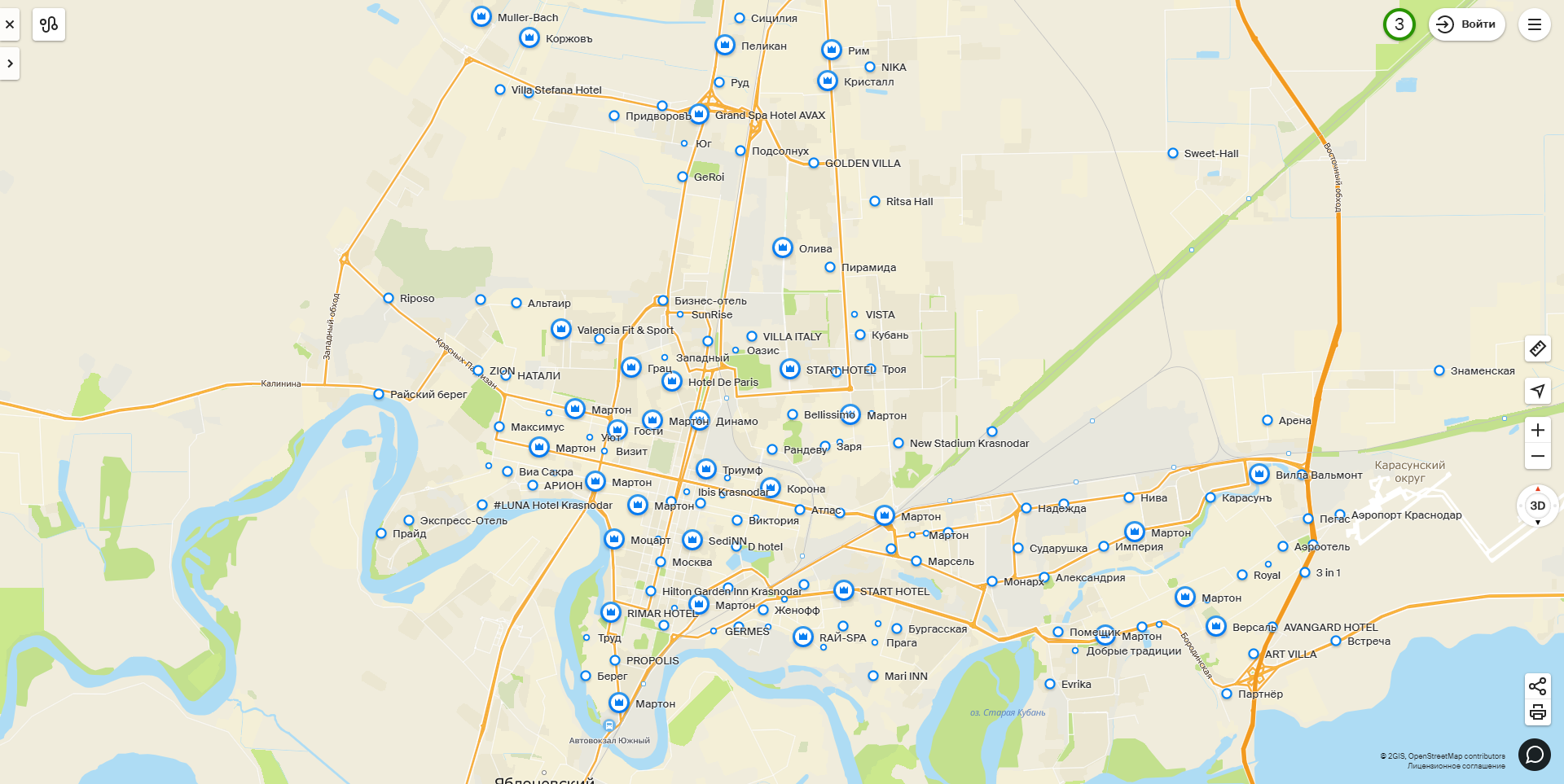 Рисунок А – Карта с местоположение предприятий гостиничного бизнеса       г. Краснодара